OHV Advisory Council Meeting 08/19/2022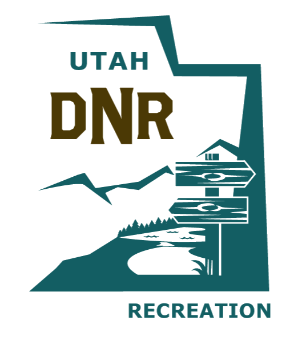 DIVISION OF OUTDOOR RECREATIONOFF-HIGHWAY VEHICLE ADVISORY COUNCIL MEETINGAUDIO RECORDING LINK https://youtu.be/2gwUmW7dVWQ